Publicado en Jerez de la Frontera el 13/10/2022 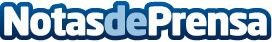 MikeaDeluxe reedita Sindy, su modelo más vendido para los aparadores IkeaEste modelo de puerta o frente de cajón se puede combinar con los aparadores Besta o las cómodas Malm de Ikea creando muebles de salón exclusivosDatos de contacto:Olga Garrido660076382Nota de prensa publicada en: https://www.notasdeprensa.es/mikeadeluxe-reedita-sindy-su-modelo-mas Categorias: Interiorismo Emprendedores Consumo Hogar http://www.notasdeprensa.es